Azure Active Directory Single Sign-On - Adoption KitAwarenessThis section helps you to analyze the benefits of Azure Active Directory (Azure AD) Single Sign-On. You will learn about the ease of use, pricing and licensing model, as well as customer stories about how it helped improve their business. You will also receive up-to-date announcements and access to blogs that discuss ongoing improvements.Business OverviewAzure AD Single Sign-On (SSO) helps you access all the apps and resources you need to do business, while signing in only once, using a single user account. After you have signed in, you can go from Microsoft Office to SalesForce to Box without being required to authenticate (for example, type a password) a second time.Without single sign-on, users must remember application-specific passwords and sign-ins for each application. IT staff needs to create and update user accounts for each application such as Office 365, Box, and Salesforce. Users need to remember their passwords, plus spend the time to sign into each application.With single sign-on, users sign in once with one account to access domain-joined devices, company resources, software as a service (SaaS) applications, and web applications. After signing in, the user can launch applications from the Office 365 portal or the Azure AD MyApps access panel. Administrators can centralize user account management, and automatically add or remove user access to applications based on group membership.Watch this video to see how easy it is to use Windows Azure AD to configure single sign-on from your organization Overview of Single Sign-On. Ensure your applications have the best single sign-on experiences for end users. Follow Single sign-on best practices for Azure Active Directory and Microsoft accounts.Pricing and Licensing RequirementsWith Azure AD Free, end users who have been assigned access to SaaS apps are allowed SSO access to up to 10 apps. Admins can configure SSO and change user access to different SaaS apps, but SSO access is only allowed for 10 apps per user at a time. All Office 365 apps are counted as one app.With Azure AD Premium P1 and Premium P2, there is no limit to the number of apps that the end users can access. However, the number of objects in your directory and the features you wish to deploy may require additional licenses. Common Azure AD scenarios include the following security features:Conditional Access (CA) (P1 Required)Azure Multi-Factor Authentication (MFA) (P1 Required)Group based membership (P1 required)Identity Protection (P2 Required)For more information, refer to the links below:Azure Active Directory pricingSee the “Licensing” section in Azure AD Single Sign-On Deployment PlanKey BenefitsCustomer stories/Case studiesDiscover how Azure AD customers can access all the applications and resources by signing in only once using their own single user account. The following featured stories demonstrate these needs.To learn more about customer and partner experiences on Azure AD SSO, visit - See the amazing things people are doing with Azure.Announcements/BlogsAzure AD receives improvements on an ongoing basis. To stay up to date with the most recent developments, see What's new in Azure Active Directory?Blogs by the Tech Community and Microsoft Identity Division:March 12, 2019, Support for more apps with Azure AD Application ProxyJanuary 24, 2019, Single sign-on wins over business and users at lululemon!December 05, 2018, Step-By-Step: Setting up AD FS and Enabling Single Sign-On to Office 365September 07, 2018, How to enable Single Sign-On for my Terminal Server connectionsSeptember 07, 2018, Introducing Web Single Sign-On for RemoteApp and Desktop ConnectionsTraining/Learning ResourcesThe section provides concepts, role-based guidance, online training and lists resources available on Azure AD SSO.Level 100 Knowledge/ConceptsLearn the many ways to configure an application for single sign-on. Choosing a single sign-on method depends on how the application is configured for authentication. Watch these videosAzure Active Directory and Single Sign OnWhat’s single sign-on for SaaS applications?How to deploy single sign-on for SaaS applications?How to roll-out single sign-on for SaaS applications?Choose the right SSO method in Single sign-on to applications in Azure Active Directory.Read Application management with Azure Active DirectorySee “Planning Single Sign-on” section in the Azure AD Single Sign-On Deployment PlanFollow Single sign-on best practices for Azure Active Directory and Microsoft accounts.Role-Based GuidanceIT Administrator StaffThe Global Administrator has access to all administrative features. By default, the person who signs up for an Azure subscription is assigned the Global Administrator role for the Azure AD. Only Global Administrators and Privileged Role Administrators can delegate administrator roles. See Administrator role permissions in Azure Active Directory.Here are some additional links to help you get started:Choose Tutorials for integrating SaaS applications with Azure Active Directory.Visit Azure Marketplace for a list of SaaS apps that have been pre-integrated into Azure AD.In case application-specific tutorials are unavailable, follow the Tutorial: Configure SAML-based single sign-on for an application with Azure Active DirectoryGet a step-by-step Azure AD Single Sign-On Deployment PlanFollow Single sign-on best practices for Azure Active Directory and Microsoft accounts.Help Desk StaffSearch the Microsoft Support Knowledge Base for solutions to common technical issues.Search for and browse technical questions and answers from the community, or ask your own question in the Azure Active Directory forums.TrainingOn-Demand WebinarsRegister here – Manage your Enterprise Applications with Azure AD.Learn the various ways Azure AD can help you achieve single sign-on to your enterprise SaaS applications as well as best practices for controlling access for these applications.VideosCheck out the video links with their description in the table below:BooksOreilly.com: Mastering Identity and Access Management with Microsoft Azure“This book is for business decision makers, IT consultants, and system and security engineers who wish to plan, design, and implement Identity and Access Management solutions with Microsoft Azure.” Amazon.com: Modern Authentication with Azure Active Directory for Web Applications (Developer Reference) 1st Edition“Active Directory has been transformed to reflect the cloud revolution, modern protocols, and today’s newest SaaS paradigms. This is an authoritative, deep-dive guide to building Active Directory authentication solutions for these new environments.” TutorialsChoose Tutorials for integrating SaaS applications with Azure Active Directory.In case application-specific tutorials are unavailable, follow the Tutorial: Configure SAML-based single sign-on for an application with Azure Active Directory.WhitepapersPublished 2018, Migrating Application Authentication from Active Directory Federation Services to Azure Active DirectoryEnd-user Readiness and CommunicationThis section provides customizable posters and email templates to roll out Azure SSO to your organization.You can distribute the readiness material to your users during SSO rollout, educate them about the feature, and remind them to register. Refer to “Implementing Your Solution” section in the Azure AD Single Sign-On Deployment Plan.Planning and Change ManagementThis section provides the resource links to Azure AD SSO deployment plan and topology to help you determine your SSO strategies and document your decisions and configurations to prepare for implementation.Deployment PlanRefer to the step-by-step instructions in the “Planning Your Implementation” and “Designing Your Implementation” section, and follow the “Technical Requirements” in the Azure AD Single Sign-On Deployment Plan. You can also refer to the Tutorials for integrating SaaS applications with Azure Active Directory.Architecture Plan/TopologyThere are several ways to configure an application for single sign-on. Choosing a single sign-on method depends on how the application is configured for authentication. Cloud applications can use OpenID Connect, OAuth, SAML, password-based, linked, or disabled methods for single sign-on. On-premises applications can use password-based, Integrated Windows Authentication, header-based, linked, or disabled methods for single sign-on. The on-premises choices work when applications are configured for Application Proxy.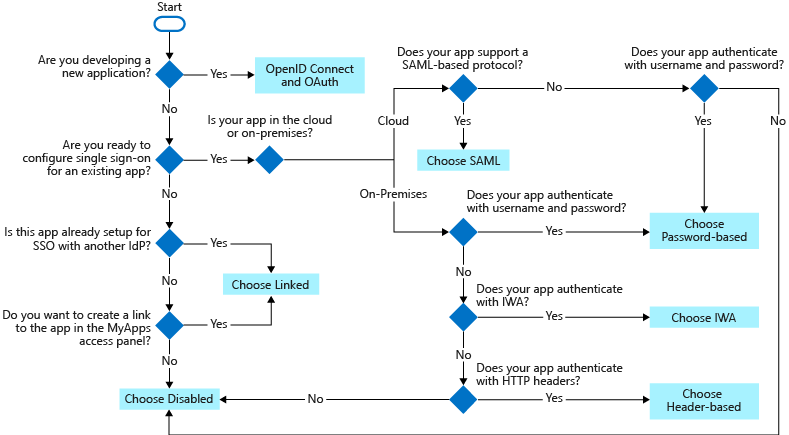 For more information:See Single sign-on to applications in Azure Active Directory.Follow the “Solution Architecture Diagram and Description” chapter under “Designing Your Implementation” section in the Azure AD Single Sign-On Deployment Plan.TestingThis section provides the plan to test the functionality of Azure AD SSO in a sandbox or test lab environment before the customer rolls it into production.Refer to the following links:“Implementing Your Solution” section in the Azure AD Single Sign-On Deployment Plan.Tutorial: Configure SAML-based single sign-on for an application with Azure Active Directory DeploymentHow can I get Azure AD SSO deployed in my environment? This section provides the resource links to deploy, register, and configure Azure AD SSO.DeploymentTo set up and use Azure SSO, follow the guidance under “Implementing Your Solution” section in the Azure AD Single Sign-On Deployment Plan.Refer to the following links:Tutorials for integrating SaaS applications with Azure Active DirectoryTutorial: Configure SAML-based single sign-on for an application with Azure Active Directory Tutorial: Add an on-premises application for remote access through Application Proxy in Azure Active DirectoryVideo: How to deploy single sign-on for SaaS applications?Readiness ChecklistFollow the readiness checklist under “Implementing Your Solution” section in the Azure AD Single Sign-On Deployment PlanDesign TemplateFollow the design template under “Implementing Your Solution” section in the Azure AD Single Sign-On Deployment PlanOperationsHow do I manage and maintain Azure AD SSO? This section provides troubleshooting info, Azure AD SSO operation and management details, and other important references.OperationsRefer to “Operationalize your Implementation” section in the  Azure AD Single Sign-On Deployment Plan.You can also refer to the following links:Video: How to roll-out single sign-on for SaaS applications?How to configure federated single sign-on for an Azure AD Gallery applicationProblem configuring federated single sign-on for an Azure AD Gallery applicationHow to configure federated single sign-on for a non-gallery applicationProblem configuring federated single sign-on for a non-gallery applicationHow to configure password single sign-on for an Azure AD Gallery applicationProblem configuring password single sign-on for an Azure AD Gallery applicationHow to configure password single sign-on for a non-gallery applicationProblem configuring password single sign-on for a non-gallery applicationMonitoringRefer to “Planning Reporting and Auditing” section in Azure AD Single Sign-On Deployment Plan.You can also refer to the following links:What is guest user access in Azure Active Directory B2B? (for external users such as partners and vendors)What is conditional access in Azure Active Directory?What is Azure Active Directory Identity Protection?Configurable token lifetimes in Azure Active Directory (Preview)How to: Customize claims emitted in tokens for a specific app in a tenant (Preview)Audit activity reports in the Azure Active Directory portalSign-in activity reports in the Azure Active Directory portalTroubleshootingFollow the troubleshooting guide and steps under “Operationalize your Implementation” section in the  Azure AD Single Sign-On Deployment Plan.You can also refer to the following links:Debug SAML-based single sign-on to applications in Azure Active DirectoryHow to: Customize claims issued in the SAML token for enterprise applicationsSingle Sign-On SAML protocolSingle Sign-Out SAML protocolUnexpected consent prompt when signing into an applicationUnexpected error when performing consent to an applicationProblems signing into an application using a deeplinkProblems signing into an application from the access panelhttps://docs.microsoft.com/en-us/azure/active-directory/manage-apps/application-sign-in-problem-application-errorProblems signing into an Azure AD Gallery application configured for password single sign-onProblems signing into a Microsoft applicationProblems signing into a non-gallery application configured for federated single sign-onProblems signing into a gallery application configured for federated single sign-onProblems signing into a custom-developed applicationSupport and FeedbackHow can we improve Azure AD SSO? This section provides links to discussion forums and technical community support email IDs.We encourage you to join our Technical Community, a platform to Microsoft Azure Active Directory users and Microsoft to interact. It is a central destination for education and thought leadership on best practices, product news, live events, and roadmap.If you have technical questions or need help with Azure, please try StackOverflow or visit the MSDN Azure AD forums.Tell us what you think of Azure and what you want to see in the future. If you have suggestions, please submit an idea or vote up an idea at our User Voice Channel - feedback.azure.com.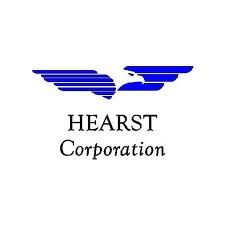 Hearst Corporation - Eight things this media giant likes about Microsoft Enterprise Mobility + Security and Azure Active Directory  It could take months for the Hearst IT team to deploy the resources to run a new business app. Now, Hearst uses more than 200 applications from the Azure SaaS Apps gallery that IT can have ready to run in hours. Users get single-sign-on access managed in Azure AD, and IT can apply multifactor authentication without making any changes to the apps.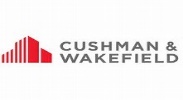 Cushman & Wakefield hybrid cloud solution eases merger, acquisition impact With Azure AD Premium, Cushman & Wakefield employees enjoy such benefits as single-sign-on access and self-service password reset, which means they can focus on their jobs, and not on how to access the resources they need.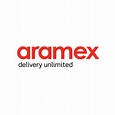 Aramex - Global logistics and transportation company creates cloud-connected office with identity and access management solution. The IT team set up all of Aramex with Single Sign-On (SSO), so all employees could quickly access SuccessFactors, Office 365, and other third-party SaaS applications within the gallery. Employees can just go to Azure AD to access all the applications they need with the click of a button.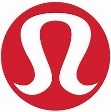 Lululemon - Azure AD helps lululemon enable productivity and security all at once for its employees. Within three months of Azure AD rollout, Lululemon users loved the SSO experience so much that the business units requested that additional apps get rolled out.SiteVideoDescriptionAzure videosOverview of Single Sign-On“See how easy it is to use Windows Azure AD to configure single sign-on from your organization to Birst analytics.”Azure videosIntroducing Single Sign-on and Active Directory Integration “Windows Azure Active Directory (WAAD) provides single sign on (SSO) capabilities through integration with Windows Server Active Directory.” Azure videosSingle sign-on best practices for Azure Active Directory and Microsoft accounts “Ensure your applications have the best single sign-on (SSO) experiences for end users when integrating with Azure Active Directory or Microsoft accounts.”Azure videosIntegrating Salesforce with Azure AD: How to enable Single Sign-On“Integrate an existing Salesforce deployment with Azure Active Directory (part 1 of 2). Follow along with the video to configure single sign-on (SSO) with Salesforce.”Channel9Azure Active Directory and Single Sign-On“Demo showing how to set up Azure Active Directory and build ASP.NET application to enable Single Sign-On.”Channel9How to use Azure Access Control for Single Sign-On“If your web application needs to support multiple user validations, you must handle different tokens with different methods, but when you try to move your application to Windows Azure, Access Control Service (ACS) can solve this problem for you.”Channel9Deep-dive: Azure Active Directory Authentication and Single Sign-On“Azure AD Connect is used to synchronize on-premises users to Azure AD, but how do you give your users the best possible sign-in experience?”YouTubeWhat’s single sign-on for SaaS applications?“Get an overview of the single sign on capabilities of Azure Active Directory for 3rd party (non-Microsoft) applications.”YouTubeHow to deploy single sign-on for SaaS applications?“Learn how to configure single sign on in the Azure portal for 3rd party (non-Microsoft) applications.”YouTubeHow to roll-out single sign-on for SaaS applications?“Learn how to roll out single sign on for 3rd party (non-Microsoft) applications and the end-user experience.”